Publicado en Valencia el 08/02/2019 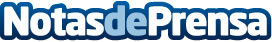 La Fundación Nagel presenta Visión Concursal para ayudar a empresas y particulares a salir de la quiebraLa Universidad de Valencia acogió el lanzamiento del primer libro que reúne a 13 prestigiosos magistrados en torno a la "controvertida" ley. La Fundación Nagel destinará los ingresos obtenidos por la venta de Visión Concursal a ayudar a familias en exclusión social debido al sobreendeudamientoDatos de contacto:Laura BertranNota de prensa publicada en: https://www.notasdeprensa.es/la-fundacion-nagel-presenta-vision-concursal Categorias: Derecho Finanzas Literatura Comunicación Valencia Emprendedores Universidades http://www.notasdeprensa.es